Главе администрации Советского района г. МинскаПасевину Геннадию Анатольевичу,ул. Дорошевича, д.8, 220013, г. МинскКопия: Депутату Минского городского Совета депутатовпо Мирошниченковскому избирательному округу №43Голобурде Владимиру Романовичу,пр. Независимости, д.8, 220030, г. Минскотправителя Сергеева Владимира Петровича,бул. Тракторостроителей, д.5, корп.8, кв.31, 220009, г. Минск,а также  _______  граждан – избирателей г. МинскаКОЛЛЕКТИВНАЯ ЖАЛОБАо необходимости проведения срочных ремонтных работинфраструктуры Цнянского водохранилища (пляж №1)Мы, граждане – избиратели г. Минска, постоянные посетители пляжа №1 Цнянского водохранилища, обращаем Ваше особое внимание на тот факт, что пляжная территория не была своевременно подготовлена к открытию и началу купального сезона и продолжает находиться в неблагоустроенном состоянии.Данное обстоятельство создает нам многочисленные неудобства и представляет для нас определенную опасность. На территории пляжа №1 Цнянского водохранилища в аварийном состоянии находится тротуарная плитка (в разбитом виде), отсутствует достаточное количество мусорных баков (здесь их всего 3 единицы), деревянные приспособления – лежаки для загара уже изрядно износились (частично прогнили, в них местами торчат гвозди!). Основная часть скамеек имеет крайне неприглядный вид и не может использоваться по прямому назначению.Настаиваем на безотлагательном ремонте и проведении срочных работ по благоустройству территории пляжа №1 Цнянского водохранилища. Надеемся получить от Вас полную, достоверную, своевременную информацию по существу нашего коллективного обращения о принятом Вами решении с обоснованием его действительных мотивов и указанием конкретных сроков выполнения работ.Приложение в адрес первой инстанции:1) Подписи граждан на  ____  листах в 1 экземпляре.2) ____  фотография на  ____  листе в 1 экземпляре.От имени  _______  граждан – избирателей г. Минска____  мая 2012 года                                                            ______________  В.П. Сергеев. 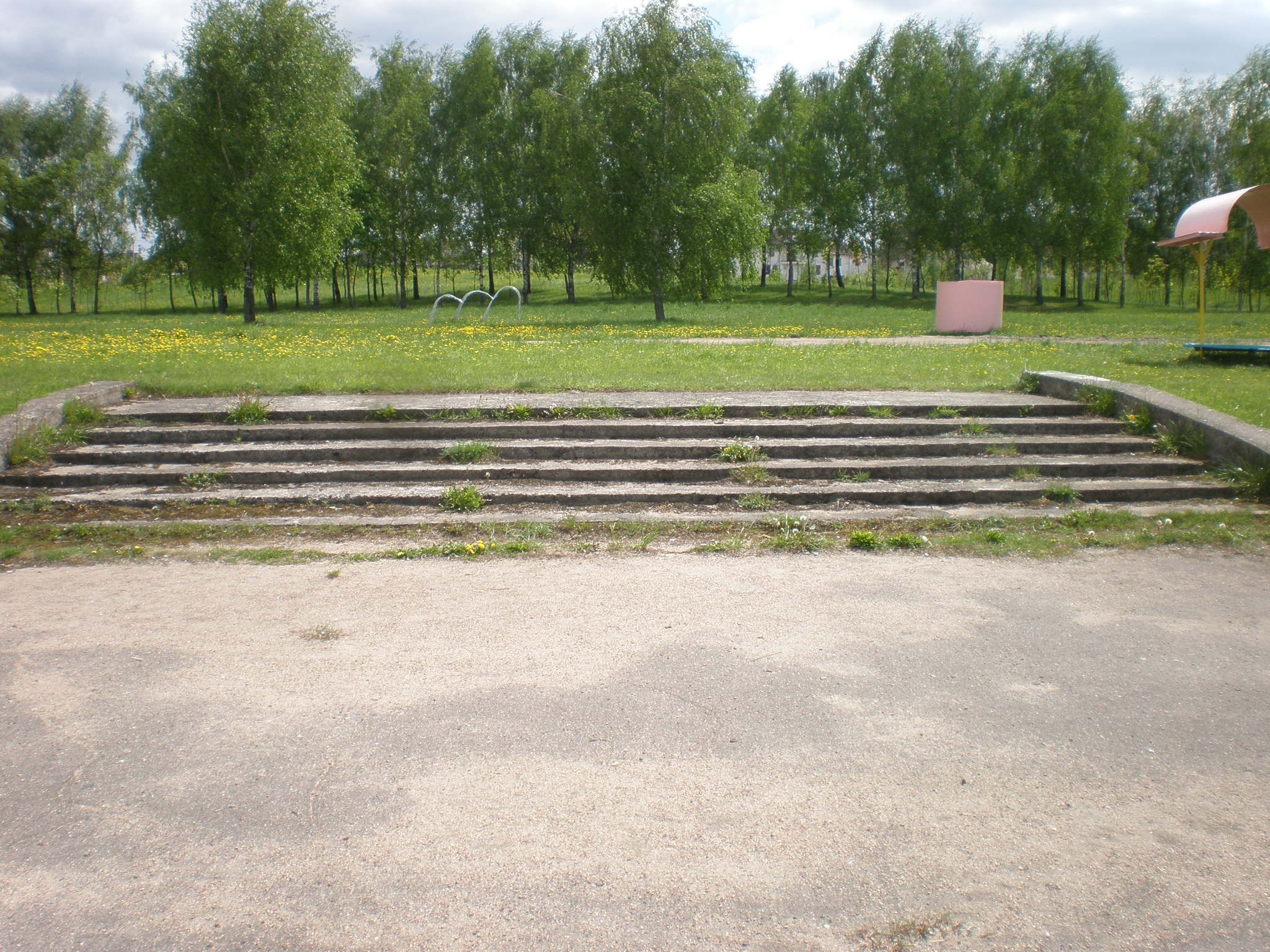 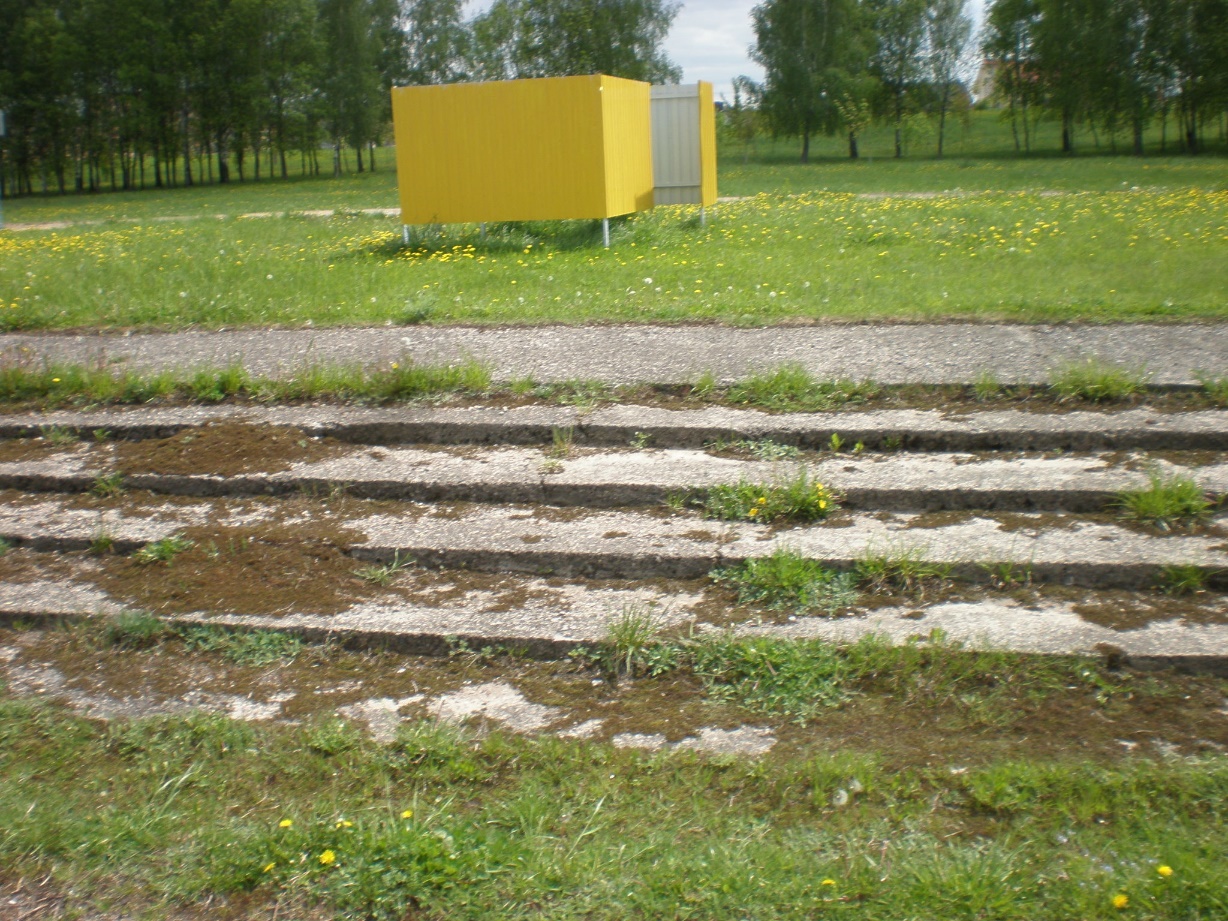 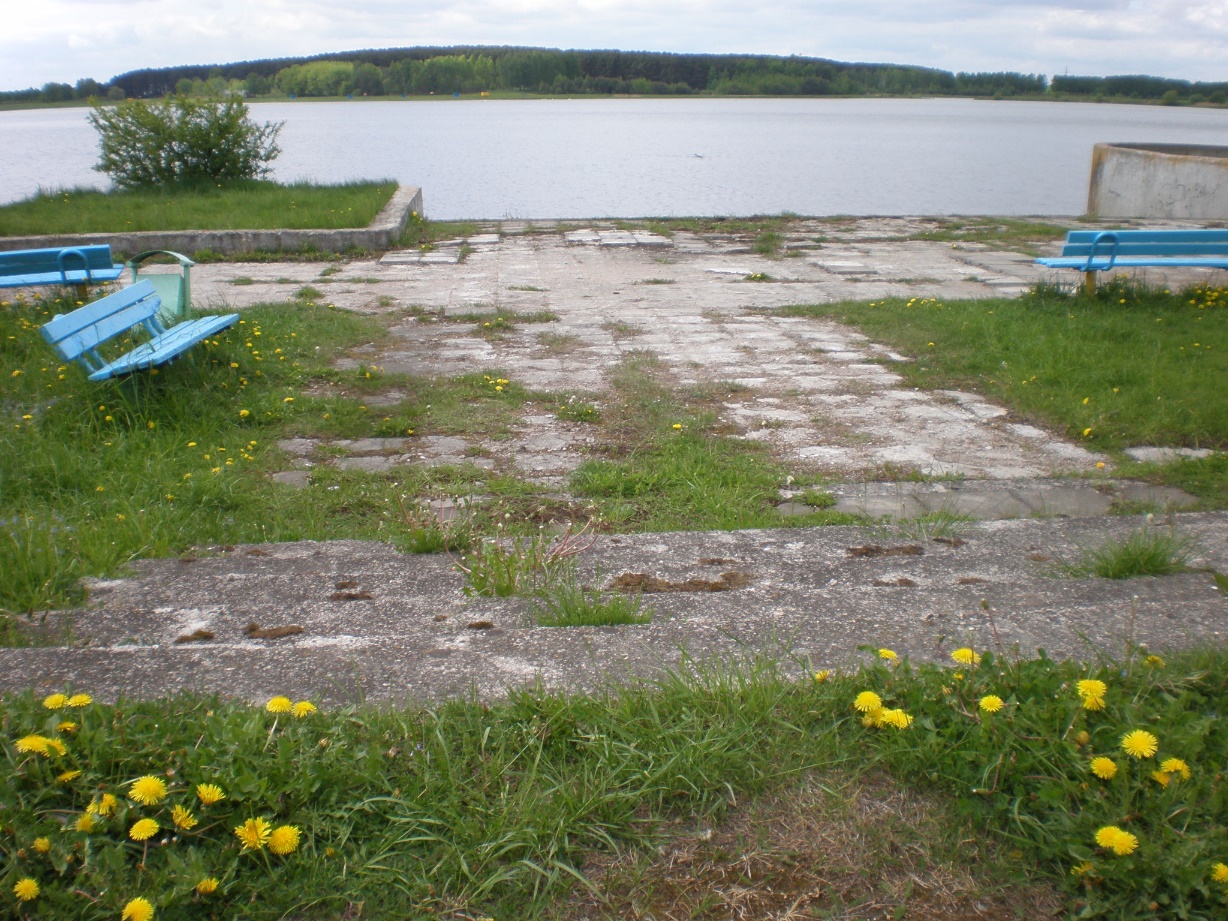 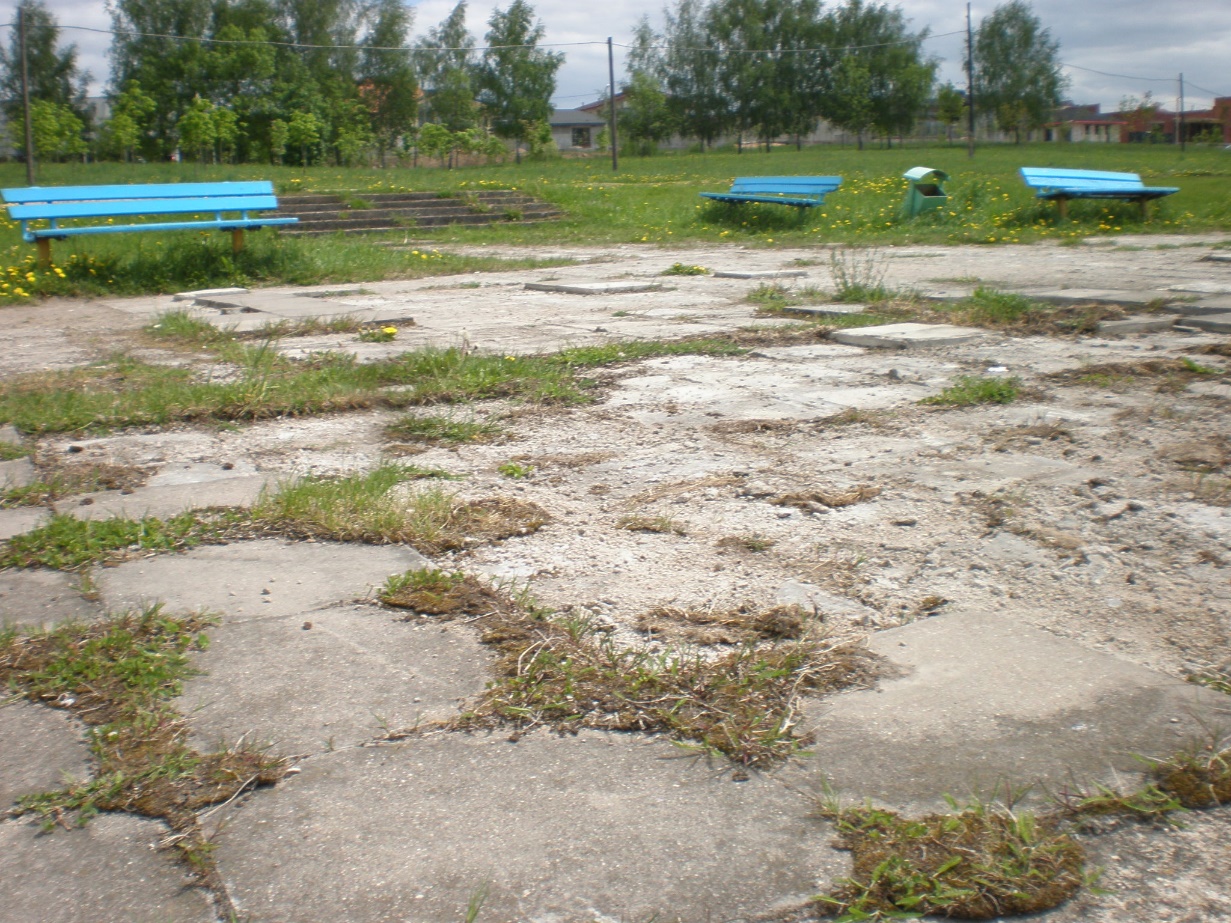 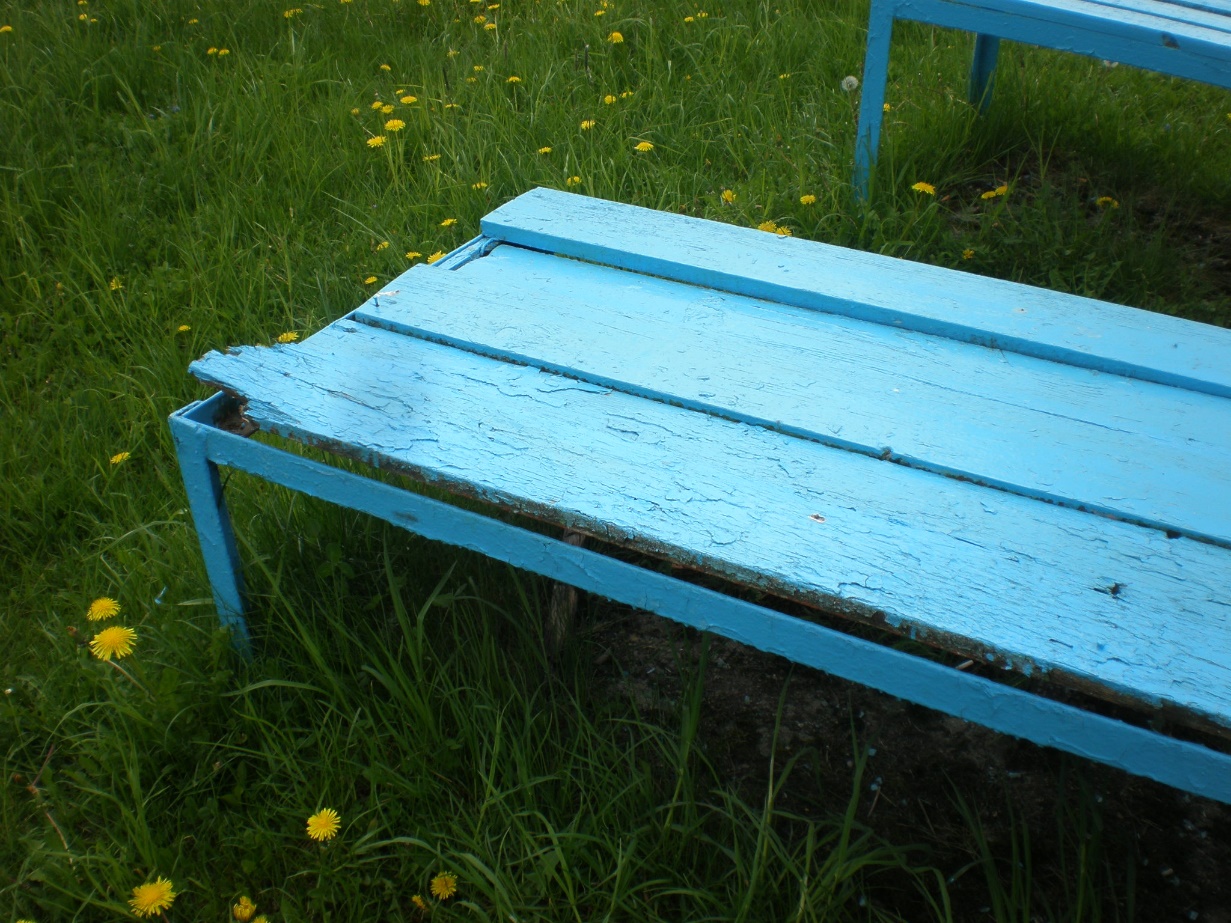 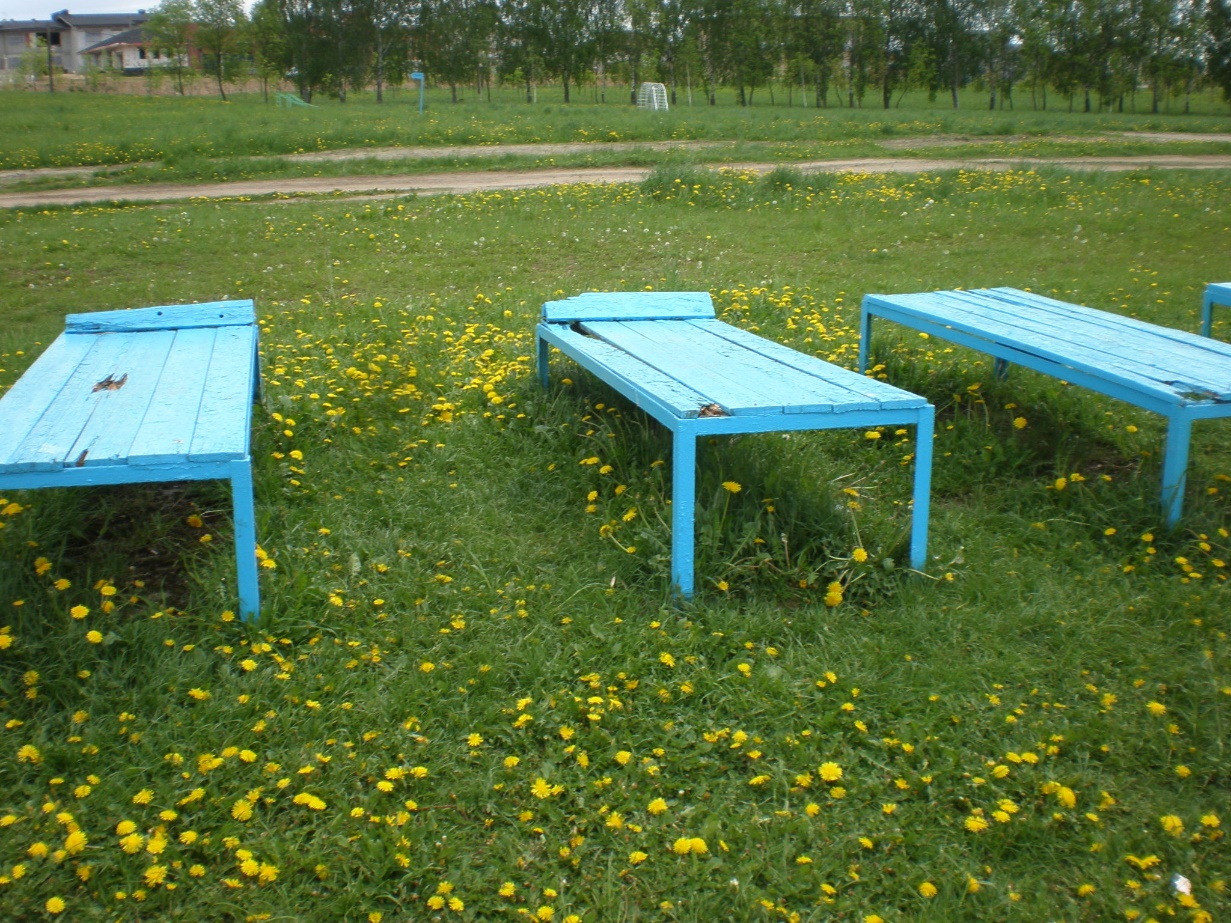 